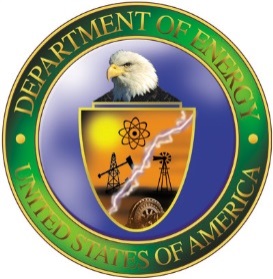 U.S. Department of Energy (DOE) EnergyEfficiency and Renewable Energy (EERE)Student Volunteer Internship Program (SVIP) - Application and Agreement Form – Part BUnder the provisions of 5 U.S.C. 3111, applicants for EERE’s volunteer intern program, must submit this form as part of the application process. Submission of this form should not be considered an official offer of employment.  Position placements are accepted on an ongoing basis. Position placement opportunities are available throughout the year and EERE places applicants based on availability, program needs, and selects the best candidate to meet applicant and sponsoring program requirements. Positions are limited; however, all application packages are retained for one year from the date of submission for future consideration by EERE program offices.                                           Instructions: Complete Part B after being contacted for possible placement/selection.1. School’s responsibilities (If course credit is available, please include conditions for earning credit for the internship):                                                                                                                                                           2. DOE’s Responsibilities (if course credit is available from your educational institution for volunteer    service):                                                                                                                                                                                         Documentation of attendance and performance. (Please outline the mutually agreed upon process between your educational institution and yourself for reporting and maintaining records, if applicable):Educational Institution Official: In signing this SVIP Application and Agreement Form as an official of the educational institution, I certify that the volunteer is not enrolled in a correspondence course without credit or in a short-term, non-accredited program with this institution. I further verify the accuracy of questions 15-17. The student is enrolled not less than half-time (a student enrolled in and carrying out any combination of courses, research, projects or special studies which meets one-half or 50 percent of the academic workload standards and practices of the institution.) The student has not ceased to be a student during an interim between school years for more than five (5) months.       Date	         Signature of Authorizing Official(        )_____________________                                                                                                                   Email of Authorizing Official	                                 (Print/Type) TitleIn signing this Student Volunteer Service form/Agreement, I certify that all information contained herein is correct and true to the best of my knowledge. (Also please initial each page, right-hand lower corner.) In signing this Student Volunteer Service form, I, as a DOE Authorizing Official, certify that this volunteer assignment will not be used to displace any DOE employee or to staff any DOE workforce vacancy.      Date                                                                         Volunteer Mentor of Program Office Supervisor /Print      MiscellaneousDOE/EERE assumes no responsibility for costs or expenditures to applicants pursuant to all parties signing this SVIP Application and Agreement Form. This SVIP Application and Agreement Form may be amended, superseded, or otherwise modified at any time, as required by mutual consent and agreement of authorized representatives for both parties. If the applicant is offered a temporary volunteer position at DOE/EERE, this completed SVIP Application and Agreement Form becomes an Agreement for Acceptance of a Volunteer Internship between the applicant, the institution in which the student is enrolled, and DOE/EERE and becomes effective by the execution of signatures of all parties and shall continue indefinitely, unless it is terminated by mutual agreement between the student volunteer and DOE/EERE, or by either party upon 30 days written notice with the date of termination to coincide with the end of the concurrent academic quarter or semester of the school, whichever is appropriate.DOE Authorizing Official       Date	Othalene Lawrence/Todd AllenEERE Student Volunteer Internship Program, Coordinator 